(Besteht die Gruppe mehrheitlich aus Erwachsenen, entstehen vertragsgemäß zusätzliche Kosten.)Verpflegung während des AufenthaltesSie haben die Möglichkeit zwischen fleischhaltiger (immer ohne Schweinefleisch) und fleischloser Kost (vegetarisch, vegan) zu wählen. Ab 50% fleischloser Mahlzeiten, teilen Sie uns das unter kueche@wegscheide.org 2 Wochen vor Anreise mit. Treffen Sie Ihre Verpflegungswahl für den gesamten Belegungszeitraum, zwischendurch kann nicht mehr gewechselt werden. Benötigen Sie kein spezielles Essen, brauchen Sie keine Kennzeichnung vorzunehmen.Zu- und Abgänge einzelner Teilnehmer/innenBitte melden Sie vorzeitig abreisende Personen im Wegscheidebüro ab, ebenso später anreisende Personen.Ansprechpartner für Allergiker/innen und Eltern von Allergikern14 Tage vor der Anreise können Sie den Speiseplan bei unserem Küchenleiter, Herrn Rainer Grothe erfragen. Dort sind die Zusatzstoffe und Allergene der Lebensmittel aufgeführt. Während der Belegungssaison (Oster- bis Herbstferien), erreichen Sie Herrn Grothe von Montag - Donnerstag von 8 Uhr bis 14.00 Uhr unter folgenden Rufnummern 06052/ 9156417 und 9156414 oder per E-Mail unter kueche@wegscheide.org. Gern sendet er Ihnen den Speiseplan per E-Mail zu.Allergien und UnverträglichkeitenWir gehen auf die häufigsten Allergien und Unverträglichkeiten ein. Wir berücksichtigen diese, wenn die Eltern/Teilnehmer/innen 14 Tage vor Anreise unseren Küchenleiter kontaktiert haben, um abzustimmen, ob entsprechende Gerichte zubereitet werden können. In diesem Fall ist ein ärztliches Attest notwendig.Können wir auf eine Unverträglichkeit nicht eingehen, bieten wir die Möglichkeit an, vorher zubereitete, mitgebrachte Mahlzeiten in der Küche aufwärmen zu lassen. Diese Teilnehmer/innen erhalten dann ihr eigenes Essen zusammen mit der Gruppenverpflegung. Bitte haben Sie Verständnis, dass unsere Küche auf Allergien und Unverträglichkeiten, die erst bei der Anreise bekannt werden nicht mehr reagieren kann.Bei lebensbedrohlichen Allergien übernimmt die Wegscheide keine Verantwortung.Personen mit Lebensmittelallergien und/oder Unverträglichkeiten, sowie Personen die gluten- und/oder laktosefreie Speisen benötigen, tragen Sie bitte in untenstehende Liste ein:Hausnummer: Institution / Gruppe mit AdresseInstitution / Gruppe mit AdresseInstitution / Gruppe mit AdresseInstitution / Gruppe mit AdresseBelegungslisteim Wegscheidebüro abgebenBelegungslisteim Wegscheidebüro abgebenBelegungslisteim Wegscheidebüro abgebenBelegungslisteim Wegscheidebüro abgebenBelegungslisteim Wegscheidebüro abgeben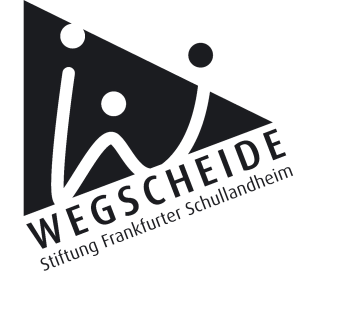 Institution / Gruppe mit AdresseInstitution / Gruppe mit AdresseInstitution / Gruppe mit AdresseInstitution / Gruppe mit AdresseBelegungscodeBelegungscodeBelegungscodeBelegungscodeBelegungscodeInstitution / Gruppe mit AdresseInstitution / Gruppe mit AdresseInstitution / Gruppe mit AdresseInstitution / Gruppe mit AdresseKlasseKlasseHausHausHausTelefon:Telefon:Telefon:Telefon:E-Mail:E-Mail:E-Mail:E-Mail:E-Mail:E-Mail:E-Mail:Belegung vom:	bis zum:	Abreisezeit:Belegung vom:	bis zum:	Abreisezeit:Belegung vom:	bis zum:	Abreisezeit:Belegung vom:	bis zum:	Abreisezeit:Belegung vom:	bis zum:	Abreisezeit:Belegung vom:	bis zum:	Abreisezeit:Belegung vom:	bis zum:	Abreisezeit:Belegung vom:	bis zum:	Abreisezeit:Belegung vom:	bis zum:	Abreisezeit:Belegung vom:	bis zum:	Abreisezeit:Belegung vom:	bis zum:	Abreisezeit:Vollverpflegung   Vollverpflegung   Selbstversorger  Selbstversorger  Selbstversorger  Anzahl Vegetarier:Anzahl Vegetarier:Anzahl Vegetarier:Anzahl Veganer:Anzahl Veganer:Anzahl Veganer:Betreuer/inBetreuer/inBetreuer/inBetreuer/inBetreuer/in2. Betreuer/in2. Betreuer/in2. Betreuer/in2. Betreuer/in2. Betreuer/in2. Betreuer/inName:Vorname:Handy (Wegscheide):Name:Vorname:Handy (Wegscheide):Name:Vorname:Handy (Wegscheide):Name:Vorname:Handy (Wegscheide):Name:Vorname:Handy (Wegscheide):Name:Vorname:Handy (Wegscheide):Name:Vorname:Handy (Wegscheide):Name:Vorname:Handy (Wegscheide):Name:Vorname:Handy (Wegscheide):Name:Vorname:Handy (Wegscheide):Name:Vorname:Handy (Wegscheide):Teilnehmer und weitere Betreuer (An- und Abmeldungen im Wegscheidebüro mitteilen und abzeichnen)Teilnehmer und weitere Betreuer (An- und Abmeldungen im Wegscheidebüro mitteilen und abzeichnen)Teilnehmer und weitere Betreuer (An- und Abmeldungen im Wegscheidebüro mitteilen und abzeichnen)Teilnehmer und weitere Betreuer (An- und Abmeldungen im Wegscheidebüro mitteilen und abzeichnen)Teilnehmer und weitere Betreuer (An- und Abmeldungen im Wegscheidebüro mitteilen und abzeichnen)Teilnehmer und weitere Betreuer (An- und Abmeldungen im Wegscheidebüro mitteilen und abzeichnen)Teilnehmer und weitere Betreuer (An- und Abmeldungen im Wegscheidebüro mitteilen und abzeichnen)Teilnehmer und weitere Betreuer (An- und Abmeldungen im Wegscheidebüro mitteilen und abzeichnen)Teilnehmer und weitere Betreuer (An- und Abmeldungen im Wegscheidebüro mitteilen und abzeichnen)Teilnehmer und weitere Betreuer (An- und Abmeldungen im Wegscheidebüro mitteilen und abzeichnen)Teilnehmer und weitere Betreuer (An- und Abmeldungen im Wegscheidebüro mitteilen und abzeichnen)Nr.NameNameVornameVornameVornameBemerkungBemerkungBemerkungBemerkungZu- / Abgang123456789101112131415161718192021222324252627282930Hausnummer:Hausnummer:Hausnummer:Bw:Bw:Bw:Anzahl:Anzahl:Anzahl:	/Alterszusammensetzung der angereisten Teilnehmer/innen:Jugendliche (bis 27 Jahre): _____Erwachsene (ab 27 Jahre): _____       Bad Orb, den …..……..…..    ______________________________                                                                                                                       (Unterschrift Betreuer/in)Alterszusammensetzung der angereisten Teilnehmer/innen:Jugendliche (bis 27 Jahre): _____Erwachsene (ab 27 Jahre): _____       Bad Orb, den …..……..…..    ______________________________                                                                                                                       (Unterschrift Betreuer/in)Alterszusammensetzung der angereisten Teilnehmer/innen:Jugendliche (bis 27 Jahre): _____Erwachsene (ab 27 Jahre): _____       Bad Orb, den …..……..…..    ______________________________                                                                                                                       (Unterschrift Betreuer/in)Alterszusammensetzung der angereisten Teilnehmer/innen:Jugendliche (bis 27 Jahre): _____Erwachsene (ab 27 Jahre): _____       Bad Orb, den …..……..…..    ______________________________                                                                                                                       (Unterschrift Betreuer/in)Alterszusammensetzung der angereisten Teilnehmer/innen:Jugendliche (bis 27 Jahre): _____Erwachsene (ab 27 Jahre): _____       Bad Orb, den …..……..…..    ______________________________                                                                                                                       (Unterschrift Betreuer/in)Alterszusammensetzung der angereisten Teilnehmer/innen:Jugendliche (bis 27 Jahre): _____Erwachsene (ab 27 Jahre): _____       Bad Orb, den …..……..…..    ______________________________                                                                                                                       (Unterschrift Betreuer/in)Alterszusammensetzung der angereisten Teilnehmer/innen:Jugendliche (bis 27 Jahre): _____Erwachsene (ab 27 Jahre): _____       Bad Orb, den …..……..…..    ______________________________                                                                                                                       (Unterschrift Betreuer/in)Alterszusammensetzung der angereisten Teilnehmer/innen:Jugendliche (bis 27 Jahre): _____Erwachsene (ab 27 Jahre): _____       Bad Orb, den …..……..…..    ______________________________                                                                                                                       (Unterschrift Betreuer/in)Alterszusammensetzung der angereisten Teilnehmer/innen:Jugendliche (bis 27 Jahre): _____Erwachsene (ab 27 Jahre): _____       Bad Orb, den …..……..…..    ______________________________                                                                                                                       (Unterschrift Betreuer/in)Alterszusammensetzung der angereisten Teilnehmer/innen:Jugendliche (bis 27 Jahre): _____Erwachsene (ab 27 Jahre): _____       Bad Orb, den …..……..…..    ______________________________                                                                                                                       (Unterschrift Betreuer/in)Alterszusammensetzung der angereisten Teilnehmer/innen:Jugendliche (bis 27 Jahre): _____Erwachsene (ab 27 Jahre): _____       Bad Orb, den …..……..…..    ______________________________                                                                                                                       (Unterschrift Betreuer/in)Nr.Name, VornameAllergie / Unverträglichkeit / Gluten- und LaktoseVegetarierVegan1234567891011121314